Arbeitsbereich: Arbeitsplatz/Tätigkeiten: Stand: 30.03.2020Arbeitsbereich: Arbeitsplatz/Tätigkeiten: Stand: 30.03.2020Betriebsanweisungfür Maschinen Betriebsanweisungfür Maschinen Betriebsanweisungfür Maschinen 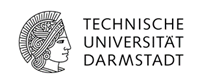 Anwendungsbereich  Anwendungsbereich  Anwendungsbereich  Anwendungsbereich  Anwendungsbereich  Anwendungsbereich  Anwendungsbereich  Anwendungsbereich  Arbeiten an einer Tisch- und Ständerbohrmaschine Arbeiten an einer Tisch- und Ständerbohrmaschine Arbeiten an einer Tisch- und Ständerbohrmaschine Arbeiten an einer Tisch- und Ständerbohrmaschine Arbeiten an einer Tisch- und Ständerbohrmaschine Arbeiten an einer Tisch- und Ständerbohrmaschine Arbeiten an einer Tisch- und Ständerbohrmaschine Arbeiten an einer Tisch- und Ständerbohrmaschine Gefahren für Mensch und UmweltGefahren für Mensch und UmweltGefahren für Mensch und UmweltGefahren für Mensch und UmweltGefahren für Mensch und UmweltGefahren für Mensch und UmweltGefahren für Mensch und UmweltGefahren für Mensch und Umwelt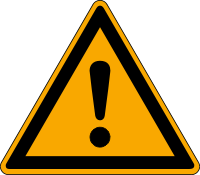 Schnittverletzung durch Späne.Gefahren durch Umgang mit Kühl- und Schmierstoffen.Gefahren von Augen und Körperverletzungen durch abgetragenes Material oder herumschleudernde Werkstücke.Gefahren durch Lärm.Gefahr von Handverletzung durch scharfkantige Oberflächen bzw. den Abtrag von Material.Gefahr durch Erfassen von Kleidung oder Haaren.Gefahr von Fußverletzungen durch herabfallende Werkstücke.Schnittverletzung durch Späne.Gefahren durch Umgang mit Kühl- und Schmierstoffen.Gefahren von Augen und Körperverletzungen durch abgetragenes Material oder herumschleudernde Werkstücke.Gefahren durch Lärm.Gefahr von Handverletzung durch scharfkantige Oberflächen bzw. den Abtrag von Material.Gefahr durch Erfassen von Kleidung oder Haaren.Gefahr von Fußverletzungen durch herabfallende Werkstücke.Schnittverletzung durch Späne.Gefahren durch Umgang mit Kühl- und Schmierstoffen.Gefahren von Augen und Körperverletzungen durch abgetragenes Material oder herumschleudernde Werkstücke.Gefahren durch Lärm.Gefahr von Handverletzung durch scharfkantige Oberflächen bzw. den Abtrag von Material.Gefahr durch Erfassen von Kleidung oder Haaren.Gefahr von Fußverletzungen durch herabfallende Werkstücke.Schnittverletzung durch Späne.Gefahren durch Umgang mit Kühl- und Schmierstoffen.Gefahren von Augen und Körperverletzungen durch abgetragenes Material oder herumschleudernde Werkstücke.Gefahren durch Lärm.Gefahr von Handverletzung durch scharfkantige Oberflächen bzw. den Abtrag von Material.Gefahr durch Erfassen von Kleidung oder Haaren.Gefahr von Fußverletzungen durch herabfallende Werkstücke.Schnittverletzung durch Späne.Gefahren durch Umgang mit Kühl- und Schmierstoffen.Gefahren von Augen und Körperverletzungen durch abgetragenes Material oder herumschleudernde Werkstücke.Gefahren durch Lärm.Gefahr von Handverletzung durch scharfkantige Oberflächen bzw. den Abtrag von Material.Gefahr durch Erfassen von Kleidung oder Haaren.Gefahr von Fußverletzungen durch herabfallende Werkstücke.Schnittverletzung durch Späne.Gefahren durch Umgang mit Kühl- und Schmierstoffen.Gefahren von Augen und Körperverletzungen durch abgetragenes Material oder herumschleudernde Werkstücke.Gefahren durch Lärm.Gefahr von Handverletzung durch scharfkantige Oberflächen bzw. den Abtrag von Material.Gefahr durch Erfassen von Kleidung oder Haaren.Gefahr von Fußverletzungen durch herabfallende Werkstücke.Schnittverletzung durch Späne.Gefahren durch Umgang mit Kühl- und Schmierstoffen.Gefahren von Augen und Körperverletzungen durch abgetragenes Material oder herumschleudernde Werkstücke.Gefahren durch Lärm.Gefahr von Handverletzung durch scharfkantige Oberflächen bzw. den Abtrag von Material.Gefahr durch Erfassen von Kleidung oder Haaren.Gefahr von Fußverletzungen durch herabfallende Werkstücke.Schutzmaßnahmen und VerhaltensregelnSchutzmaßnahmen und VerhaltensregelnSchutzmaßnahmen und VerhaltensregelnSchutzmaßnahmen und VerhaltensregelnSchutzmaßnahmen und VerhaltensregelnSchutzmaßnahmen und VerhaltensregelnSchutzmaßnahmen und VerhaltensregelnSchutzmaßnahmen und Verhaltensregeln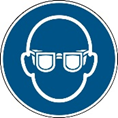 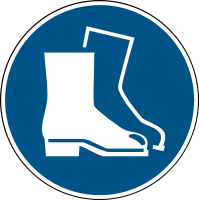 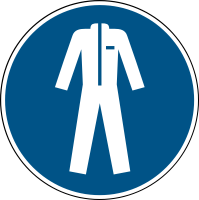 Die Unfallverhütungsvorschriften und die Betriebsanleitung des Herstellers sind zu beachten.Maschine vor Arbeitsbeginn auf Funktionstüchtigkeit prüfen.Werkstück einspannen und am Anschlag anlegen.Bohrer und Werkstückwechsel nur bei abgeschalteter Maschine.Späne mit Spanhaken oder Besen entfernen.Bei langen Haaren: Haare zusammenbinden und ggf. ein Haarnetz oder Mütze tragen. Werkstück mit einem Bohrmaschinenschraubstock ordentlich festspannen.Schutzbrille tragen, enganliegende Kleidung tragen, Sicherheitsschuhe tragen und ggf. Gehörschutz tragen.  Keine Handschuhe bei Bohrarbeiten tragen.Umgebung nicht mit Kühlflüssigkeit benetzen.Maschine nach Arbeitsende reinigen und Späne im Spänebehälter entsorgen.Die Unfallverhütungsvorschriften und die Betriebsanleitung des Herstellers sind zu beachten.Maschine vor Arbeitsbeginn auf Funktionstüchtigkeit prüfen.Werkstück einspannen und am Anschlag anlegen.Bohrer und Werkstückwechsel nur bei abgeschalteter Maschine.Späne mit Spanhaken oder Besen entfernen.Bei langen Haaren: Haare zusammenbinden und ggf. ein Haarnetz oder Mütze tragen. Werkstück mit einem Bohrmaschinenschraubstock ordentlich festspannen.Schutzbrille tragen, enganliegende Kleidung tragen, Sicherheitsschuhe tragen und ggf. Gehörschutz tragen.  Keine Handschuhe bei Bohrarbeiten tragen.Umgebung nicht mit Kühlflüssigkeit benetzen.Maschine nach Arbeitsende reinigen und Späne im Spänebehälter entsorgen.Die Unfallverhütungsvorschriften und die Betriebsanleitung des Herstellers sind zu beachten.Maschine vor Arbeitsbeginn auf Funktionstüchtigkeit prüfen.Werkstück einspannen und am Anschlag anlegen.Bohrer und Werkstückwechsel nur bei abgeschalteter Maschine.Späne mit Spanhaken oder Besen entfernen.Bei langen Haaren: Haare zusammenbinden und ggf. ein Haarnetz oder Mütze tragen. Werkstück mit einem Bohrmaschinenschraubstock ordentlich festspannen.Schutzbrille tragen, enganliegende Kleidung tragen, Sicherheitsschuhe tragen und ggf. Gehörschutz tragen.  Keine Handschuhe bei Bohrarbeiten tragen.Umgebung nicht mit Kühlflüssigkeit benetzen.Maschine nach Arbeitsende reinigen und Späne im Spänebehälter entsorgen.Die Unfallverhütungsvorschriften und die Betriebsanleitung des Herstellers sind zu beachten.Maschine vor Arbeitsbeginn auf Funktionstüchtigkeit prüfen.Werkstück einspannen und am Anschlag anlegen.Bohrer und Werkstückwechsel nur bei abgeschalteter Maschine.Späne mit Spanhaken oder Besen entfernen.Bei langen Haaren: Haare zusammenbinden und ggf. ein Haarnetz oder Mütze tragen. Werkstück mit einem Bohrmaschinenschraubstock ordentlich festspannen.Schutzbrille tragen, enganliegende Kleidung tragen, Sicherheitsschuhe tragen und ggf. Gehörschutz tragen.  Keine Handschuhe bei Bohrarbeiten tragen.Umgebung nicht mit Kühlflüssigkeit benetzen.Maschine nach Arbeitsende reinigen und Späne im Spänebehälter entsorgen.Die Unfallverhütungsvorschriften und die Betriebsanleitung des Herstellers sind zu beachten.Maschine vor Arbeitsbeginn auf Funktionstüchtigkeit prüfen.Werkstück einspannen und am Anschlag anlegen.Bohrer und Werkstückwechsel nur bei abgeschalteter Maschine.Späne mit Spanhaken oder Besen entfernen.Bei langen Haaren: Haare zusammenbinden und ggf. ein Haarnetz oder Mütze tragen. Werkstück mit einem Bohrmaschinenschraubstock ordentlich festspannen.Schutzbrille tragen, enganliegende Kleidung tragen, Sicherheitsschuhe tragen und ggf. Gehörschutz tragen.  Keine Handschuhe bei Bohrarbeiten tragen.Umgebung nicht mit Kühlflüssigkeit benetzen.Maschine nach Arbeitsende reinigen und Späne im Spänebehälter entsorgen.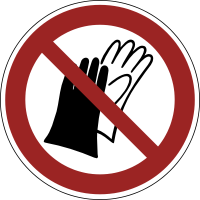                                          Verhalten bei Störungen und im Gefahrenfall	Notruf: (0) 112                                         Verhalten bei Störungen und im Gefahrenfall	Notruf: (0) 112                                         Verhalten bei Störungen und im Gefahrenfall	Notruf: (0) 112                                         Verhalten bei Störungen und im Gefahrenfall	Notruf: (0) 112                                         Verhalten bei Störungen und im Gefahrenfall	Notruf: (0) 112                                         Verhalten bei Störungen und im Gefahrenfall	Notruf: (0) 112                                         Verhalten bei Störungen und im Gefahrenfall	Notruf: (0) 112                                         Verhalten bei Störungen und im Gefahrenfall	Notruf: (0) 112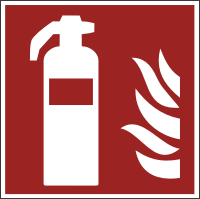 Bei Bruch oder Festsetzen des Bohrers sowie bei herumschleudernden Teilen, Maschine sofort stillsetzen und Störung im Stillstand beseitigen. Bei Störungen oder Schäden an Maschinen oder Schutzausrüstungen, Maschine ausschalten und vor unbefugtem Wiederanschalten sichern. Betreuer informieren.Nur Entstehungsbrand selbst löschen – sonst Umfeld informieren, Gebäude verlassen und Feuerwehr rufen!Bei Bruch oder Festsetzen des Bohrers sowie bei herumschleudernden Teilen, Maschine sofort stillsetzen und Störung im Stillstand beseitigen. Bei Störungen oder Schäden an Maschinen oder Schutzausrüstungen, Maschine ausschalten und vor unbefugtem Wiederanschalten sichern. Betreuer informieren.Nur Entstehungsbrand selbst löschen – sonst Umfeld informieren, Gebäude verlassen und Feuerwehr rufen!Bei Bruch oder Festsetzen des Bohrers sowie bei herumschleudernden Teilen, Maschine sofort stillsetzen und Störung im Stillstand beseitigen. Bei Störungen oder Schäden an Maschinen oder Schutzausrüstungen, Maschine ausschalten und vor unbefugtem Wiederanschalten sichern. Betreuer informieren.Nur Entstehungsbrand selbst löschen – sonst Umfeld informieren, Gebäude verlassen und Feuerwehr rufen!Bei Bruch oder Festsetzen des Bohrers sowie bei herumschleudernden Teilen, Maschine sofort stillsetzen und Störung im Stillstand beseitigen. Bei Störungen oder Schäden an Maschinen oder Schutzausrüstungen, Maschine ausschalten und vor unbefugtem Wiederanschalten sichern. Betreuer informieren.Nur Entstehungsbrand selbst löschen – sonst Umfeld informieren, Gebäude verlassen und Feuerwehr rufen!Bei Bruch oder Festsetzen des Bohrers sowie bei herumschleudernden Teilen, Maschine sofort stillsetzen und Störung im Stillstand beseitigen. Bei Störungen oder Schäden an Maschinen oder Schutzausrüstungen, Maschine ausschalten und vor unbefugtem Wiederanschalten sichern. Betreuer informieren.Nur Entstehungsbrand selbst löschen – sonst Umfeld informieren, Gebäude verlassen und Feuerwehr rufen!Bei Bruch oder Festsetzen des Bohrers sowie bei herumschleudernden Teilen, Maschine sofort stillsetzen und Störung im Stillstand beseitigen. Bei Störungen oder Schäden an Maschinen oder Schutzausrüstungen, Maschine ausschalten und vor unbefugtem Wiederanschalten sichern. Betreuer informieren.Nur Entstehungsbrand selbst löschen – sonst Umfeld informieren, Gebäude verlassen und Feuerwehr rufen!	Erste Hilfe	Notruf: (0) 112	Erste Hilfe	Notruf: (0) 112	Erste Hilfe	Notruf: (0) 112	Erste Hilfe	Notruf: (0) 112	Erste Hilfe	Notruf: (0) 112	Erste Hilfe	Notruf: (0) 112	Erste Hilfe	Notruf: (0) 112	Erste Hilfe	Notruf: (0) 112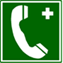 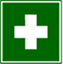 Bei allen Erste-Hilfe-Maßnahmen Selbstschutz beachten! Verletzten versorgen! Bei leichten Verletzungen in den Meldeblock eintragen und zentral archivieren!Bei schweren Verletzungen Notarzt rufen! Dokumentation des Unfalls!Ersthelfer hinzuziehen, Betreuer informieren, Arzt aufsuchen!Bei allen Erste-Hilfe-Maßnahmen Selbstschutz beachten! Verletzten versorgen! Bei leichten Verletzungen in den Meldeblock eintragen und zentral archivieren!Bei schweren Verletzungen Notarzt rufen! Dokumentation des Unfalls!Ersthelfer hinzuziehen, Betreuer informieren, Arzt aufsuchen!Bei allen Erste-Hilfe-Maßnahmen Selbstschutz beachten! Verletzten versorgen! Bei leichten Verletzungen in den Meldeblock eintragen und zentral archivieren!Bei schweren Verletzungen Notarzt rufen! Dokumentation des Unfalls!Ersthelfer hinzuziehen, Betreuer informieren, Arzt aufsuchen!Bei allen Erste-Hilfe-Maßnahmen Selbstschutz beachten! Verletzten versorgen! Bei leichten Verletzungen in den Meldeblock eintragen und zentral archivieren!Bei schweren Verletzungen Notarzt rufen! Dokumentation des Unfalls!Ersthelfer hinzuziehen, Betreuer informieren, Arzt aufsuchen!Bei allen Erste-Hilfe-Maßnahmen Selbstschutz beachten! Verletzten versorgen! Bei leichten Verletzungen in den Meldeblock eintragen und zentral archivieren!Bei schweren Verletzungen Notarzt rufen! Dokumentation des Unfalls!Ersthelfer hinzuziehen, Betreuer informieren, Arzt aufsuchen!Bei allen Erste-Hilfe-Maßnahmen Selbstschutz beachten! Verletzten versorgen! Bei leichten Verletzungen in den Meldeblock eintragen und zentral archivieren!Bei schweren Verletzungen Notarzt rufen! Dokumentation des Unfalls!Ersthelfer hinzuziehen, Betreuer informieren, Arzt aufsuchen!InstandhaltungInstandhaltungInstandhaltungInstandhaltungInstandhaltungInstandhaltungInstandhaltungInstandhaltungInstandsetzung nur durch beauftragte und unterwiesene Personen.Bei Rüst- Einstellungs-, Wartungs- und Pflegearbeiten Maschine vom Netz trennen bzw. sichern.nach Arbeitsende reinigen.Instandsetzung nur durch beauftragte und unterwiesene Personen.Bei Rüst- Einstellungs-, Wartungs- und Pflegearbeiten Maschine vom Netz trennen bzw. sichern.nach Arbeitsende reinigen.Instandsetzung nur durch beauftragte und unterwiesene Personen.Bei Rüst- Einstellungs-, Wartungs- und Pflegearbeiten Maschine vom Netz trennen bzw. sichern.nach Arbeitsende reinigen.Instandsetzung nur durch beauftragte und unterwiesene Personen.Bei Rüst- Einstellungs-, Wartungs- und Pflegearbeiten Maschine vom Netz trennen bzw. sichern.nach Arbeitsende reinigen.Instandsetzung nur durch beauftragte und unterwiesene Personen.Bei Rüst- Einstellungs-, Wartungs- und Pflegearbeiten Maschine vom Netz trennen bzw. sichern.nach Arbeitsende reinigen.Instandsetzung nur durch beauftragte und unterwiesene Personen.Bei Rüst- Einstellungs-, Wartungs- und Pflegearbeiten Maschine vom Netz trennen bzw. sichern.nach Arbeitsende reinigen.Instandsetzung nur durch beauftragte und unterwiesene Personen.Bei Rüst- Einstellungs-, Wartungs- und Pflegearbeiten Maschine vom Netz trennen bzw. sichern.nach Arbeitsende reinigen.Instandsetzung nur durch beauftragte und unterwiesene Personen.Bei Rüst- Einstellungs-, Wartungs- und Pflegearbeiten Maschine vom Netz trennen bzw. sichern.nach Arbeitsende reinigen.Unterschrift:Unterschrift:Unterschrift:Datum:Datum:Datum:Datum: